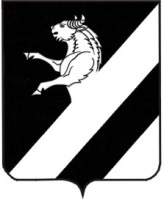 КРАСНОЯРСКИЙ КРАЙАЧИНСКИЙ РАЙОНАДМИНИСТРАЦИЯ ТАРУТИНСКОГО СЕЛЬСОВЕТАРАСПОРЯЖЕНИЕ08.06. 2015                                                                                                  № 58-РВ соответствии с Федеральным законом от 05.04.2013   № 44-ФЗ «О контрактной системе в сфере закупок товаров, работ, услуг для обеспечения государственных и муниципальных нужд», Федеральным законом от 06.10.2003 № 131-ФЗ «Об общих принципах организации местного самоуправления в Российской Федерации», распоряжением Правительства Российской Федерации от 31.10.2013 № 2019-р «О перечне товаров, работ, услуг, в случае осуществления закупок которых заказчик обязан проводить аукцион в электронной форме (электронный аукцион)», руководствуясь статьями 30 Устава Тарутинского сельсовета Ачинского района: Осуществить закупку на поставку автомобильного бензина марки АИ-92, АИ-80, дизельного топлива для нужд Администрации Тарутинского сельсовета Ачинского района Красноярского края, путем проведения открытого аукциона в электронной форме (среди субъектов малого предпринимательства).Утвердить аукционную документацию и извещение на поставку автомобильного бензина марки АИ-92, АИ-80, дизельного топлива для нужд Администрации Тарутинского сельсовета Ачинского района Красноярского края, путем проведения открытого аукциона в электронной форме (среди субъектов малого предпринимательства).Осуществить мероприятия по организации закупки поставку автомобильного бензина марки АИ-92, АИ-80, дизельного топлива для нужд Администрации Тарутинского сельсовета Ачинского района Красноярского края, путем проведения открытого аукциона в электронной форме (среди субъектов малого предпринимательства), путем проведения открытого аукциона в электронной форме;Разместить извещение и аукционную документацию в информационно-   телекоммуникационной сети «Интернет» на официальном сайте: www.zakupki.gov.ruОсуществить размещение протоколов, рассмотрения первых частей заявок и  подведения итогов аукциона в информационно-телекоммуникационной сети «Интернет» на официальном сайте: www.zakupki.gov.ruУтвердить состав аукционной комиссии поставку автомобильного бензина марки АИ-92, АИ-80, дизельного топлива для нужд Администрации Тарутинского сельсовета Ачинского района Красноярского края, путем проведения открытого аукциона в электронной форме (среди субъектов малого предпринимательства), согласно Приложения 1.Утвердить порядок работы аукционной комиссии поставку автомобильного бензина марки АИ-92, АИ-80, дизельного топлива для нужд Администрации Тарутинского сельсовета Ачинского района Красноярского края, путем проведения открытого аукциона в электронной форме (среди субъектов малого предпринимательства), согласно Приложения 2Главному бухгалтеру Администрации Тарутинского сельосовета Ачинского района (Горлушкиной Т.В.) - провести мероприятия по заключению и исполнению муниципального контракта с победителем аукциона.Контроль за исполнением постановления оставляю за собой.Постановление вступает в силу со дня подписания.Главы Администрации Тарутинского сельсовета                                      В.А.ПотехинСостав аукционной комиссии по осуществлению закупки поставку автомобильного бензина марки АИ-92, АИ-80, дизельного топлива для нужд Администрации Тарутинского сельсовета Ачинского района Красноярского края, путем проведения открытого аукциона в электронной форме (среди субъектов малого предпринимательства) путем проведения открытого аукциона в электронной форме (электронного аукциона)Порядок работы аукционной комиссии на поставку автомобильного бензина марки АИ-92, АИ-80, дизельного топлива для нужд Администрации Тарутинского сельсовета Ачинского района Красноярского края, путем проведения открытого аукциона в электронной форме (среди субъектов малого предпринимательства).1.Настоящий Порядок работы аукционной комиссии на поставку автомобильного бензина марки АИ-92, АИ-80, дизельного топлива для нужд Администрации Тарутинского сельсовета Ачинского района Красноярского края, путем проведения открытого аукциона в электронной форме (среди субъектов малого предпринимательства) (далее –Порядок), определяет цели, функции, полномочия и порядок работы аукционной комиссии поставку автомобильного бензина марки АИ-92, АИ-80, дизельного топлива для нужд Администрации Тарутинского сельсовета Ачинского района Красноярского края, путем проведения открытого аукциона в электронной форме (среди субъектов малого предпринимательства), (далее – Аукционная комиссия).2. Аукционная комиссия в процессе своей деятельности руководствуется Конституцией Российской Федерации, Гражданским кодексом Российской Федерации, Бюджетным кодексом Российской Федерации, Федеральным законом от 05.04.2013 № 44-ФЗ «О контрактной системе в сфере закупок товаров, работ, услуг для обеспечения государственных и муниципальных нужд», Федеральным законом от 26.07.2006 № 135-ФЗ «О защите конкуренции»,  распоряжением Правительства Российской Федерации от 31.10.2013 № 2019-р «О перечне товаров, работ, услуг, в случае осуществления закупок которых заказчик обязан проводить аукцион в электронной форме (электронный аукцион)», иными действующими нормативными правовыми актами Российской Федерации, нормативными  правовыми актами Красноярского края,  муниципальными правовыми актами Ачинского района и настоящим Порядком.3. Цель создания аукционной комиссии: определение поставщика поставку автомобильного бензина марки АИ-92, АИ-80, дизельного топлива для нужд Администрации Тарутинского сельсовета Ачинского района Красноярского края, путем проведения открытого аукциона в электронной форме (среди субъектов малого предпринимательства).4. Аукционная комиссия создается для работы при проведении аукциона для определения поставщика поставку автомобильного бензина марки АИ-92, АИ-80, дизельного топлива для нужд Администрации Тарутинского сельсовета Ачинского района Красноярского края, путем проведения открытого аукциона в электронной форме (среди субъектов малого предпринимательства), и действует до окончания проведения мероприятий связанных с заключением муниципального контракта на поставку автомобильного бензина марки АИ-92, АИ-80, дизельного топлива для нужд Администрации Тарутинского сельсовета Ачинского района Красноярского края, путем проведения открытого аукциона в электронной форме (среди субъектов малого предпринимательства).5. Функции аукционной комиссии: - рассмотрение первых частей заявок и документации, осуществляет допуск участников к проведению аукциона;- рассмотрение вторых частей заявок на участие в электронном аукционе.6. Полномочия аукционной комиссии при проведении процедуры  рассмотрения заявок на участие в аукционе; процедуры рассмотрения вторых частей заявок на участие в электронном аукционе и документы; процедуры рассмотрения единственной заявки на участие в аукционе определены  Федеральным законом от 05.04.2013 № 44-ФЗ «О контрактной системе в сфере закупок товаров, работ, услуг для обеспечения государственных и муниципальных нужд».7. Аукционная комиссия правомочна осуществлять свои функции, если на заседании комиссии присутствует не менее чем пятьдесят процентов общего числа ее членов. 8. Председатель аукционной комиссии организует работу аукционной комиссии, своевременно уведомляет членов комиссии о месте, дате и времени проведения заседания комиссии. 9. В случае отсутствия председателя аукционной комиссии, его обязанности переходят заместителю аукционной комиссии.10. Члены комиссии лично участвуют в заседаниях и подписывают протоколы заседаний комиссии.11. Решения комиссии принимаются в соответствии с её полномочиями открытым голосованием простым большинством голосов членов комиссии, присутствующих на заседании. Каждый член аукционной комиссии имеет один голос. Принятие решения членами комиссии путем проведения заочного голосования, а также делегирование ими своих полномочий иным лицам не допускается.12. Секретарь аукционной комиссии ведет протокол рассмотрения первых частей заявок на участие в аукционе, протокол подведения итогов аукциона и в день подписания протоколов рассмотрения первых частей заявок и подведения итогов аукциона передает их уполномоченному органу. 13. В течении пяти дней после окончания проведения мероприятий связанных с заключением муниципального контракта поставку автомобильного бензина марки АИ-92, АИ-80, дизельного топлива для нужд Администрации Тарутинского сельсовета Ачинского района Красноярского края, путем проведения открытого аукциона в электронной форме (среди субъектов малого предпринимательства). я, секретарь аукционной комиссии, передает всю документацию связанную с работай аукционной комиссии, Заказчику.Об осуществлении закупку на поставку автомобильного бензина марки АИ-92, АИ-80, дизельного топлива  для нужд Администрации Тарутинского сельсовета  Ачинского района Красноярского края путем проведения  аукциона в электронной форме. (среди субъектов малого предпринимательства)Потехин В.А.- Главы Администрации Тарутинского сельсовета Ачинского района,  председатель комиссии;Горлушкина Т.В.. - главный бухгалтер Администрации Тарутинского сельсовета Ачинского района, заместитель председателя комиссии;Рутковская Н.Н.Члены комиссии:-  ведущий специалист Администрации Тарутинского сельсовета Ачинского района, секретарь комиссии  Хритоненко А.Н. - специалист по жилищным вопросам Администрации Тарутинского сельсовета Ачинского района;Протасова А.И. - специалист ВУС Администрации Тарутинского сельсовета Ачинского района;Приложение 2к  распоряжению Администрации Тарутинского сельсовета  Ачинского района от  08.06.2015  № 58-Р